FICHE D’INSCRIPTION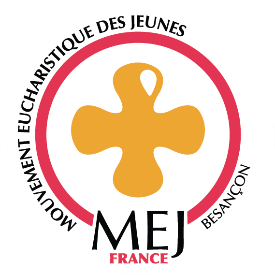 WE TA-ES  20-21 janvier 2024 à Besançon Nom…………………………………………………………Prénom :……………………………………………N° tel jeune : …………………………….N° tel parents :…………………………………………..Adresse postale : ……………………………………………………………………………………………………………mail jeune :	…………………………………..mail parents :………………………………….Je suis en équipe TA *        en équipe ES *…………autre équipe *: ………………….Je suis adhérent au MEJ : OUI*                NON*J’apporte mon instrument de musique : OUI*      NON* ………..lequel ? ……………………….Je viens en train avec l’animateur de mon équipe : OUI*(voir avec animateur) NON*AUTORISATION PARENTALE :Je soussigné(e)……………………………………autorise mon enfant……………………………………A participer au WE du MEJ à l’Escale Jeune 9 rue de la Convention à Besançon de 11h le samedi 20/01/24 au dimanche 21/01/24 à 15h.Règle la somme de **-20 €-25€ -30€ ou autre : …………€ -par chèque : à donner à votre animateur, ou à envoyer à la permanence-par virement : IBAN : FR76 3000 3033 8300 0500 5489 189*J’autorise le responsable à faire pratiquer toute intervention chirurgicale ou thérapeutique jugée urgente par le médecin.*J’autorise le MEJ à utiliser les photos réalisées pendant le WE pour les supports du mouvement et du diocèse.*J’autorise mon enfant à loger la nuit du 20 au 21 janvier chez une famille méjiste.*J’autorise mon enfant à prendre le train, et j’autorise les animateurs à transporter mon enfant le dimanche pour un retour de la Chapelle des buis au centre-ville.Fait à…………………le………………. Signature*barrer les réponses négatives**entourer votre choix